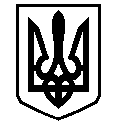 У К Р А Ї Н АВАСИЛІВСЬКА МІСЬКА РАДАЗАПОРІЗЬКОЇ ОБЛАСТІсьомого скликання  тридцять третя (позачергова) сесіяР  І  Ш  Е  Н  Н  Я 27 червня  2018                                                                                                             № 51Про затвердження  проекту землеустрою щодо відведення та передачу у власність земельної ділянки для  будівництва індивідуального гаражу в м. Василівка, м-н 40 років Перемоги, напроти будинку № 10 Токарському Я.А.	Керуючись Законом України «Про місцеве самоврядування в Україні»,  ст.ст.12,40,116,118,121 Земельного кодексу України, Законами України «Про землеустрій», «Про державний земельний кадастр»,  «Про внесення змін до деяких законодавчих актів України  щодо розмежування земель державної та комунальної власності»,  розглянувши заяву Токарського Ярослава Адамовича,  що мешкає в м. Василівка, м-н 40 років Перемоги 10/36, про затвердження  проекту землеустрою щодо відведення  та передачу земельної ділянки безоплатно у власність для будівництва індивідуального гаражу  в м. Василівка, м-н 40 років Перемоги, напроти будинку № 10, проект землеустрою щодо відведення земельної ділянки, розроблений ФОП Лисаком Д.В.,  Василівська міська радаВ И Р І Ш И Л А :	1. Затвердити Токарському Ярославу Адамовичу проект землеустрою щодо відведення земельної ділянки із земель житлової та громадської забудови  площею  для будівництва індивідуального гаражу в м. Василівка, м-н 40 років Перемоги, напроти будинку № 10.	2. Передати  Токарському Ярославу Адамовичу    безоплатно у власність земельну ділянку із земель житлової та громадської забудови, кадастровий номер 2320910100:06:001:0103,  площею  для будівництва індивідуального гаражу в м. Василівка, м-н 40 років Перемоги, напроти будинку № 10. 	 3. Зобов’язати Токарського Ярослава Адамовича  зареєструвати право власності на земельну ділянку  відповідно до вимог  Закону України «Про  державну реєстрацію прав на нерухоме майно та їх обмежень».4. Контроль за виконанням цього рішення покласти на постійну комісію міської ради з питань земельних відносин та земельного кадастру, благоустрою міста та забезпечення екологічної безпеки життєдіяльності населення.Міський голова                                                                                                     Л.М. Цибульняк